Рекомендации для родителей «Береги планету. Мусор Земле не к лицу»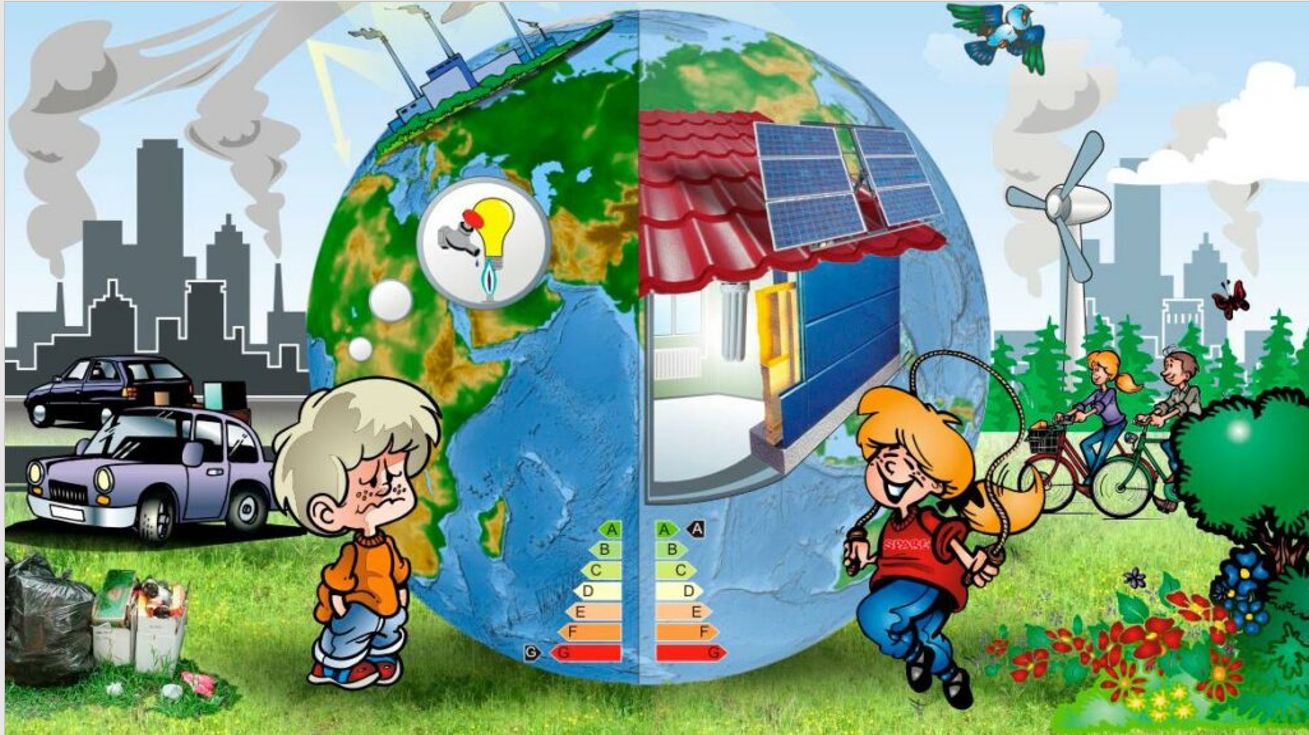   Чем лучше живет человек, тем больше мусора на планете!      Мы привыкли к легким и удобным одноразовым упаковкам. Нашествие одноразовой тары превратилось в настоящее мусорное бедствие для России. Люди очень часто устраивают свалки прямо около своих домов, в парке, на берегу реки. Маленькая кучка мусора кажется незначительной, но, соединяясь с другими - становится стихийным бедствием. Дело не только в том, что мусор выглядит не эстетично, он в прямом смысле слова, отравляет нашу жизнь. Накапливается огромное количество твердых, жидких и газообразных отходов. Жидкие отходы просачиваются через грунт и загрязняют источники питьевой воды. Систематическое использование загрязненной воды приводит к резкому снижению иммунитета, люди чаще болеют. В России на протяжении тысячелетий человек жил в тесном контакте, с окружающей природой. В народе существовали неписаные правила охраны природы, которые наши предки свято выполняли, заботясь о том, чтобы их потомкам, т. е. нам, хватило и рыбы в воде, и ягоды в лесу, и леса, и воды, и воздуха, и солнца. Но, приходя с детьми на лесную поляну, на берег реки, мы видим бутылки и пакеты, след от кострища. Немалое значение в воспитании детей имеет пример взрослых, родителей, воспитателей. Как же бороться с отходами, которые мы после себя оставляем? Есть несколько вариантов: Делать кормушки для птиц из пластика. Это творческое занятие для детей и взрослых. Тем самым, мы сразу делаем два дела. Утилизируем пластик корректным образом, даем ему вторую жизнь. И кормим птиц, что любят делать все дети! Утилизировать отходы. Как можно это сделать? Способов очень много! Пластик использовать многократно, ведь с одним и тем же целлофановым пакетом можно ходить в магазин много раз, и тогда не появится необходимость брать новый пакет. И конечно, рассказывать об этом детям, для чего мы это делаем, почему важно не оставлять после себя мусора. Купить многоразовую сумку для магазина. Купить классную тряпичную сумку с веселым рисунком для походов в магазин. А еще лучше, самим нарисовать рисунок на простой холщовой сумке акриловыми красками. Многоразовая бутылка для воды. Для воды, которую вы берете на прогулку, можно использовать алюминиевую или стеклянную бутылку, которую можно использовать много раз. Не покупайте все время новые пластиковые бутылки с водой. Деткам нравится иметь свою собственную бутылочку с водой. Собирать мусор. Дети быстро подхватывают идею чистой земли, чистоты и красоты. И если им предложить пойти гулять и, заодно, собирать мусор, они согласятся. Это происходит в процессе прогулки, естественным образом. Когда мы гуляем почти везде встречаем много пластика и оберток. Что можно сделать? Собрать этот мусор, по мере возможности. Рассказать детям о том, что все происходящее вокруг нас является частью нас самих и нашего мира. И если этот пластик здесь валяется, и мы его встретили и увидели, это тоже часть нашего мира.Вместо того, чтобы думать, кто это намусорил, лучше помочь нашей планете и отнести пластик хотя бы до мусорного ведра, а если есть возможность, утилизировать. И это не наша забота, кто это сделал и почему. У нас есть выбор, убрать пластик или оставить его тут. Что мы выбираем?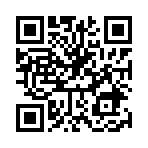 Посмотрите пожалуйста с детьми про помощников Земли